SUCCESS INTEGRATED NURSERY SCHOOLInternal End of First Term Examinations 2020Literacy 3-4 yearsName ________________________Stream__________1.	Match the same pictures.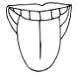 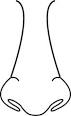 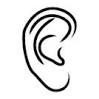 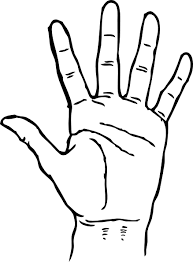 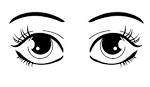 2.	Tell these fruits.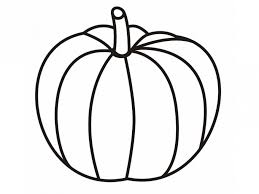 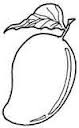 3.	Shade the sources of light.4.	Circle the same pictures.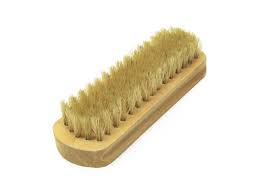 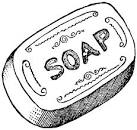 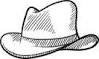 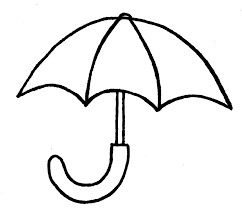 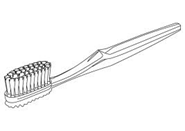 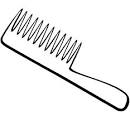 
5.	Colour me well.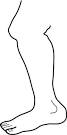 6.	Trace a skirt.